Центр регионального развития, инноваций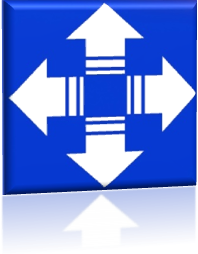 и управления (ООО) . Пермь, ул. Клары Цеткин 5, e-mail: PSTUcenter@mail.ruПЕРМСКИЙ КРАЙСУКСУНСКИЙ МУНИЦИПАЛЬНЫЙ РАЙОНСУКСУНСКОЕ ГОРОДСКОЕ ПОСЕЛЕНИЕПроект планировки территории в границах земельного участка площадью , расположенного в кадастровом квартале 59:35:0010101 Суксунского городского поселения.Том 3. Проект межевания территории. Пояснительная записка. Шифр 0232.16-ПМПермь 2016Центр регионального развития, инновацийи управления (ООО) . Пермь, ул. Клары Цеткин 5, e-mail: PSTUcenter@mail.ruПЕРМСКИЙ КРАЙСУКСУНСКИЙ МУНИЦИПАЛЬНЫЙ РАЙОНСУКСУНСКОЕ ГОРОДСКОЕ ПОСЕЛЕНИЕПроект планировки территории в границах земельного участка площадью , расположенного в кадастровом квартале 59:35:0010101 Суксунского городского поселения.Том 3. Проект межевания территории. Пояснительная записка. Шифр 0232.16-ПМ Пермь 2016Общие данные.Проектируемая территория размещается на территории в границах земельного участка площадью , расположенного в кадастровом квартале 59:35:0010101 Суксунского городского поселения, разработан на основании муниципального контакта № 16000103 от 23 сентября 2016 года.В основу разработки принят генеральный план Суксунского городского поселения и Правила землепользования и застройки Суксунского городского поселения.Проектируемая территория размещается на территории Суксунского городского поселения, в границах поселка Суксун. Проектируемая территория имеет вытянутую форму, ориентированную в направлении северо-восток – юго-запад. Площадь территории в утверждённых границах проектирования составляет – , в границах кадастрового квартала 59:35:0010101. С юго-западной стороны рассматриваемого земельного участка расположена зона усадебной застройки.С восточной стороны рассматриваемого земельного участка так же расположен жилой массив.В соответствии с Правилами землепользования и застройки Суксунсого городского поселения для части земельного участка установлен градостроительный регламент зоны ЖУ. В настоящее время территория свободна от застройки.Рельеф участка спокойный, с однородными однонаправленными уклонами на юг.В границах проектируемой территории перепад высот составляет 12 м. Проект межевания подготавливается совместно с проектом планировки указанной территории. Проектируемые земельные участки относятся к категории земель – земли населенных пунктов.Проект планировки и проект межевания территории для размещения индивидуальной жилой застройки в границах земельного участка площадью , расположенного в кадастровых кварталах 59:35:0010101  разработан на основании муниципального контакта № 16000103 от 23 сентября 2016 года в соответствии с:Градостроительный кодекс Российской Федерации;Земельный кодекс Российской Федерации;Федеральный закон от 06.10.2003 г. № 131-ФЗ «Об общих принципах организации местного самоуправления в Российской Федерации»;Свод правил СП 42.13330.2011 «Градостроительство. Планировка и застройка городских и сельских поселений» (актуализированная редакция СНиП 2.07.01-89*);Постановление Госстроя РФ от 06.04.1998 N 18-30 «О принятии и введении в действие РДС 30-201-98 «Инструкция о порядке проектирования и установления красных линий в городах и других поселениях Российской Федерации»;Постановление Государственного комитета Российской Федерации по строительству и жилищно-коммунальному комплексу от 29.10.2002 № 150 «Об утверждении инструкции о порядке разработки, согласования, экспертизы и утверждения градостроительной документации»;Приказ Роскартографии от 14.12.2000 N 181-пр «Об утверждении и введении в действие Перечня объектов местности, запрещенных для открытого опубликования»;Решение Думы Суксунского городского поселения от 27.06.2013 № 271 «Об утверждении генерального плана Суксунского городского поселения»;Решение Думы Суксунского городского поселения от 22.08.2013 № 278 «Об утверждении правил землепользования и застройки Суксунского городского поселения».Решение № 129 от 13.09.2016. О внесении изменений в Правила землепользования и застройки Суксунского городского поселения, утвержденные решением Думы Суксунского городского поселения  от 22.08.2013 № 278СП 42.133330.2011 «Градостроительство. Планировка и застройка городских и сельских поселений. Актуализированная редакция СНиП 2.07-01-89»;СНиП 11-04-2003 Инструкция о порядке разработки, согласования, экспертизы и утверждения градостроительной документации;СП 47.13330.2012 Актуализированная редакция СНиП 11-02-96 «Инженерные изыскания для строительства»;СанПиН 2.2.1/1.1200-03 Санитарно-эпидемиологические правила и нормы «Санитарно-защитные зоны и санитарная классификация предприятий, сооружений и других объектов»;СП 32.13330.2012. Актуализированная редакция СНиП 2.04.03-85 «Канализация. Наружные сети и сооружения»;СП 31.13330.2012. Свод правил. Внутренний водопровод и канализация зданий. Актуализированная редакция СНиП 2.04.01-85* Площадь территории в утверждённых границах проектирования составляет – .Цели выполнения проекта межеванияЦель выполнения проекта межевания территории – определение границ земельных участков для строительства индивидуальных жилых домов, планируемых к строительству в границах проектирования соответствии с проектом планировки и проектными предложениями по параметрам застройки территории, определение границ других участков.Размеры земельных участков определены с учетом планируемого развития территории, проектируемых красных линий, норм действующего законодательства. Нормативная база проектирования:1. Федеральный закон «О введении в действие земельного кодекса Российской Федерации №137-ФЗ от 25 октября 2001 года. 2. Земельный кодекс Российской Федерации от 25 октября 2001 года 3. Гражданский кодекс Российской Федерации от 26 ноября 2001 года. 4. Федеральный закон «О введении в действие градостроительного кодекса Российской Федерации №191-ФЗ от 29 декабря 2004 года.5. Градостроительный кодекс Российской Федерации от 29 декабря 2004 года.6. СП 42.133330.2011 «Градостроительство. Планировка и застройка городских и сельских поселений. Актуализированная редакция СНиП 2.07-01-89».2. Сведения об использованных материалах:1. Топографическая съемка масштаба 1:2000.2. Проект планировки территории.3. Кадастровый план территории кадастрового квартала   59:35:0010101 3. Описание предлагаемых проектных решенийПроектом формируется 8 земельных участков для жилищного строительства общей площадью 9854 кв.м, площади земельных участков составляют 1005 - 1471 кв.м;Проект устанавливает положение красных линий.Таблица 1. Координаты поворотных точек формируемых земельных участков для Ж1 - Зона застройки индивидуальными жилыми домамиТаблица 2. Координаты поворотных точек формируемого земельного участка для размещения линейных объектов инженерной инфраструктуры.Таблица 3. Координаты поворотных точек осей дорог по формируемым земельным участкам 4. Правовой статус объектов планированияНа период подготовки проекта межевания земельные участки в границах проектирования представляют территорию свободную от застройки. Сводные данные по земельным участкам, отображенным на Листе 3, «Схема использования территории в период подготовки проекта планировки», с отображением: схемы расположения элемента планировочной структуры и схемы границ зон с особыми условиями использования  территории. 5. Основные показатели по проекту межевания6. ВыводыПроект межевания территории в границах земельного участка площадью 2,2 га, расположенного в кадастровом квартале 59:35:0010101 Суксунского городского поселения соответствует государственным нормам, правилам, стандартам, исходным данным, а также техническим заданию на разработку документации по планировке территории. При выполнении проекта межевания было сформировано 8 земельный участков для жилищного строительства общей площадью 9854 кв.м, площади земельных участков составляют 1005 - 1471 кв.м;Границы и площади земельных участков установлены с учетом проекта планировки, в соответствии с проектируемыми красными линиями.Руководитель проектаС.И. ЛещевГлавный архитектор проектаА. Н. ФатыховГлавный инженер проектаИ.Е.Лещев№XY1424282,582300774,302424254,892300795,003424247,312300808,704424226,062300797,005424200,342300782,906424174,632300768,707424147,232300753,608424169,922300712,409424197,332300727,5010424223,062300741,6011424248,802300755,8012424245,102300826,9013424255,562300855,4014424250,072300865,4015424214,242300845,7016424185,962300830,1017424157,832300814,6018424124,772300796,4019424139,882300768,9020424172,942300787,2021424201,062300802,7022424229,342300818,20№XY1424262,382300813,662424250,682300833,753424098,822300750,084424110,042300729,72№XY1424272,772300832,512424136,562300757,463424163,352300708,834424104,492300739,79ПоказательЕдиница измеренияКоличествоОбщая площадькв.м9854Ж1 - Зона застройки индивидуальными жилыми домамиЖ1 - Зона застройки индивидуальными жилыми домамиЖ1 - Зона застройки индивидуальными жилыми домамиУсадебная застройкаКоличество участков8Дороги и проездыкв.м1561Тротуарыкв.м652Зеленые насаждения (газоны)кв.м1320